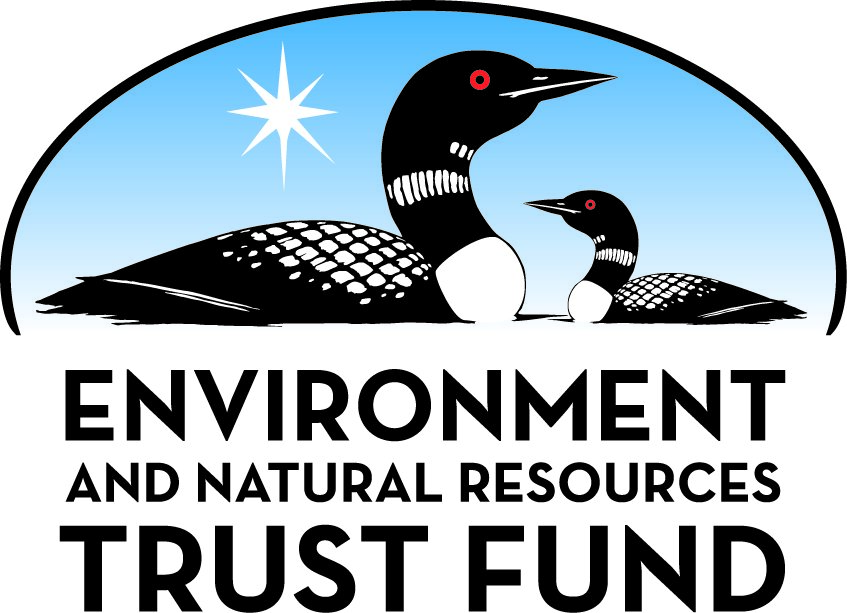 Environment and Natural Resources Trust Fund2021 Request for ProposalGeneral InformationProposal ID: 2021-202Proposal Title: Studying Solar Panels' Impact On Wetland QualityProject Manager InformationName: David ShafferOrganization: Minnesota Solar Energy Industries ProjectOffice Telephone: (612) 849-0231Email: shaff081@gmail.comProject Basic InformationProject Summary: Little is empirically known about the impact of solar panels installed above wetlands. We propose studying how the installation of solar panels in wetlands will impact wetland quality over time.Funds Requested: $199,000Proposed Project Completion: 2024-10-31LCCMR Funding Category: Small Projects (H)
	Secondary Category: Air Quality, Climate Change, and Renewable Energy (E)Project LocationWhat is the best scale for describing where your work will take place?  
	StatewideWhat is the best scale to describe the area impacted by your work?  
	StatewideWhen will the work impact occur?  
	In the FutureNarrativeDescribe the opportunity or problem your proposal seeks to address. Include any relevant background information.The regulatory process for approving solar farms can be challenging for local and state agencies, especially those who act as the local government unit (LGU) for the Wetland Conservation Act (WCA). Developers must work collaboratively with LGUs to demonstrate a sequencing process that shows how their projects are avoiding, minimizing, and if necessary, replacing unavoidable wetland impacts. Under the WCA rule, the installation of posts and pilings from solar panels has traditionally not been considered a wetland impact if they do not significantly alter the wetland function and value. But as the solar industry grows, LGUs have had questions about whether the installation of solar panels may lead to loss in wetland quality over time which would be a violation of WCA. A strong measure of wetland quality comes from the diversity of the plants within the wetland and factors like shading from panels and disturbance from construction may lead to conversion of the wetland vegetative community, and subsequently, the wetland quality. Loss of wetlands and wetland quality has overlapping effects on drinking water, lake and stream health, native wildlife, soil heath, and pollinators, all of which are important to our Minnesota ecosystems.What is your proposed solution to the problem or opportunity discussed above? i.e. What are you seeking funding to do? You will be asked to expand on this in Activities and Milestones.This project will document changes in vegetative cover, diversity and species conservatism under solar panels within wetland habitats at community solar sites. Field surveys will be conducted during the growing season at solar sites throughout Minnesota to document changes to vegetation over time. An initial pilot study was completed by WSB during the 2018 and 2019 growing seasons at sites in Hugo, Sauk Rapids, Stacy, and Forest Lake, MN. Data collection and analysis methodology was developed during this pilot study and is explained in the attached flyer. To expand this research to a regional level, Clearway Energy, US Solar, and other partners have provided an additional 15 sites that may be used for this study throughout Minnesota. We will choose 7 of these sites to add to the current 4 totaling 11 sites. The Board of Water and Soil Resources has also agreed to advise this project as it relates to their wetland regulations and Habitat-Friendly Solar Program.What are the specific project outcomes as they relate to the public purpose of protection, conservation, preservation, and enhancement of the state’s natural resources? Regulators will have a data-driven basis for making wetland impact determinations within their jurisdictions and developers will see more consistency across municipalities during the permitting and site planning processes. We may see that wetland quality improves under solar panels in certain circumstances through the planting of native vegetation upon completion of development. In other scenarios, wetland quality may decrease if the existing wetland was of higher quality prior to development. In addition to wetland quality, we plan to evaluate whether sites are achieving metrics that would make them beneficial to pollinators.Activities and MilestonesActivity 1: Coordinate Site Access and Share Study Results with Project Partners.Activity Budget: $43,000Activity Description: 
Coordinating site access and safety training with solar site owners and operators and updating project partners with progress, results and site outcomes.  This activity includes project management, meetings with project partners, and coordination with landowners.Activity Milestones: Activity 2: Collect Data on Vegetative Quality Under Solar Panels.Activity Budget: $98,000Activity Description: 
This activity includes collecting vegetation data from up to 11 solar sites throughout Minnesota. One macroplot will be established within a wetland under planned or constructed panels at each solar site. The macroplots will be surveyed two times per each growing season to gather vegetation cover, frequency, and forb flowering data. These surveys will be conducted for 3 years (2021-2024) to assess changes of vegetation at different stages of solar development.Activity Milestones: Activity 3: Data Analysis and Report/Recommendations of Results.Activity Budget: $58,000Activity Description: 
Enter data into analysis software to produce measurable results that can be compared over consecutive years of data collection and that will assess the changes in vegetative composition and quality.Activity Milestones: Project Partners and CollaboratorsLong-Term Implementation and FundingDescribe how the results will be implemented and how any ongoing effort will be funded. If not already addressed as part of the project, how will findings, results, and products developed be implemented after project completion? If additional work is needed, how will this be funded? 
We will investigate local government grant opportunities to expand and/or continue this study after the conclusion of the LCCMR funding cycle. We will also solicit local agencies to continue surveys and data collection that will expand the time scale of this project beyond the work in this proposal.Project Manager and Organization QualificationsProject Manager Name: David ShafferJob Title: Executive DirectorProvide description of the project manager’s qualifications to manage the proposed project. 
David Shaffer is the Executive Director and manager of the Minnesota Solar Energy Industries Project and the Minnesota Solar Energy Industries Association. He has five years of experience overseeing the development and implementation of programmatic grant work that pertains to benefiting the solar industry in Minnesota. David is a graduate of Vermont Law School and is licensed to practice law in Minnesota. His work in the state has directly lead to hundreds of megawatts of solar in the state through creative policy development and strategic partnerships. David's role in this grant program will be to coordinate and facilitate the research and development of solar in wetlands in an unbiased fashion.Organization: Minnesota Solar Energy Industries ProjectOrganization Description: 
About MnSEIP:
Minnesota Solar Energy Industries Project (MnSEIP) is a 501(c)(3) nonprofit organization founded in 2015 that is dedicated to educating the public and business community about Minnesota's solar industry. We partner with organizations across the state to help Minnesota remain a leader in solar energy.
 
MnSEIP's Mission:
To support a strong solar industry in Minnesota through education and regulatory work. 
 
MnSEIP's Vision:
To promote, foster, and advance the public understanding of renewable energy resources through cooperative partnerships with those involved in Minnesota's solar industry and its customers. 
To educate the public on the various applications of solar energy and it's many benefits.
To engage in appropriate political activities to benefit renewable energy customers and ratepayers.Budget SummaryClassified Staff or Generally Ineligible ExpensesNon ENRTF FundsAttachmentsRequired AttachmentsVisual ComponentFile: Alternate Text for Visual ComponentA tentative list of sites where surveys will take place.Financial CapacityFile: Board Resolution or LetterOptional AttachmentsSupport Letter or OtherAdministrative UseDoes your project include restoration or acquisition of land rights? 
	NoDoes your project have patent, royalties, or revenue potential? 
	NoDoes your project include research? 
	YesDoes the organization have a fiscal agent for this project? 
	NoDescriptionCompletion DateSite selection and access from site owners and operators.2021-08-31Update project partners with project status, data collected, and results.2022-10-31Update project partners with project status, data collected, and results.2023-10-31Update project partners with project status, data collected, and results.2024-10-31DescriptionCompletion DateCollect  vegetation data at the solar sites for late growing season 2021.2021-10-31Collect vegetation data at the solar sites for 20222022-10-31Collect vegetation data at the solar sites 2023.2023-10-31Collect vegetation data at the solar sites for early growing season 20242024-08-31DescriptionCompletion DateEnter and analyze data into the Frames Feats/Firemon Integrated (FFI-Lite) interagency plot-level monitoring software.2022-02-28Summarize and report data each year of surveying. Compare to previous years of data.2022-04-30Enter and analyze data into the Frames Feats/Firemon Integrated (FFI-Lite) interagency plot-level monitoring software.2023-02-28Summarize and report data each year of surveying. Compare to previous years of data.2023-04-30Analyze data to determine if there was a significant change to vegetative quality.2024-06-30Enter and analyze data into the Frames Feats/Firemon Integrated (FFI-Lite) interagency plot-level monitoring software.2024-08-31Final Report2024-10-31NameOrganizationRoleReceiving FundsRao KonidenaRakon Energy LLCProject supporter and data sharing. Possible solar site access.NoCity of HugoCity of HugoSolar site accessNoJesse RoyerUS SolarSolar site accessNoWill CarletonClearway EnergySolar site accessNoTom WarnerChippewa SWCDProject supporter and data sharing.NoJoel WurscherSibley SWCDProject supporter and data sharing.NoShelley BuckPrairie Island Indian CommunityProject supporter and data sharing.NoRick ReimerKandiyohi SWCDProject supporter and data sharing. In-kind staff time for data collection, landowner contact, plant identification, seed mix recommendations, and public outreach valued at $1,800.YesBeau KennedyGoodhue SWCDProject supporter, data sharing, and $2,000 in-kind supportYesAmanda EricksonCity of Elk RiverProject supporter and data sharingNoJordan WeinWSBWSB will provide initial baseline data from 2018 and 2019 for future data analysis.NoCategory / NameSubcategory or TypeDescriptionPurposeGen. Ineli gible% Bene fits# FTEClass ified Staff?$ AmountPersonnelDavid ShafferProject Manager0%0.3$5,000Sub Total$5,000Contracts and ServicesTo be determinedProfessional or Technical Service ContractArranging for survey sites, collecting data, entering and analyzing data, Writing reports.0$194,000Sub Total$194,000Equipment, Tools, and SuppliesSub Total-Capital ExpendituresSub Total-Acquisitions and StewardshipSub Total-Travel In MinnesotaSub Total-Travel Outside MinnesotaSub Total-Printing and PublicationSub Total-Other ExpensesSub Total-Grand Total$199,000Category/NameSubcategory or TypeDescriptionJustification Ineligible Expense or Classified Staff RequestCategorySpecific SourceUseStatusAmountStateState Sub Total-Non-StateCashTribal internal budgetsCash to pay for field surveys to be done on their landPending$2,000In-KindInternal budgetsField surveys completed locallySecured$11,400Non State Sub Total$13,400Funds Total$13,400TitleFileMnSEIP ResolutionTitleFileLetters of support990 Postcard